Приложение 2к постановлению ПравительстваХанты-Мансийскогоавтономного округа - Югрыот 29 декабря 2020 года N 643-пПОРЯДОКОБЕСПЕЧЕНИЯ ЖИЛЬЕМ МОЛОДЫХ СЕМЕЙ ГОСУДАРСТВЕННОЙ ПРОГРАММЫРОССИЙСКОЙ ФЕДЕРАЦИИ "ОБЕСПЕЧЕНИЕ ДОСТУПНЫМ И КОМФОРТНЫМЖИЛЬЕМ И КОММУНАЛЬНЫМИ УСЛУГАМИ ГРАЖДАН РОССИЙСКОЙФЕДЕРАЦИИ" (ДАЛЕЕ - ПОРЯДОК)Алгоритм действия претендента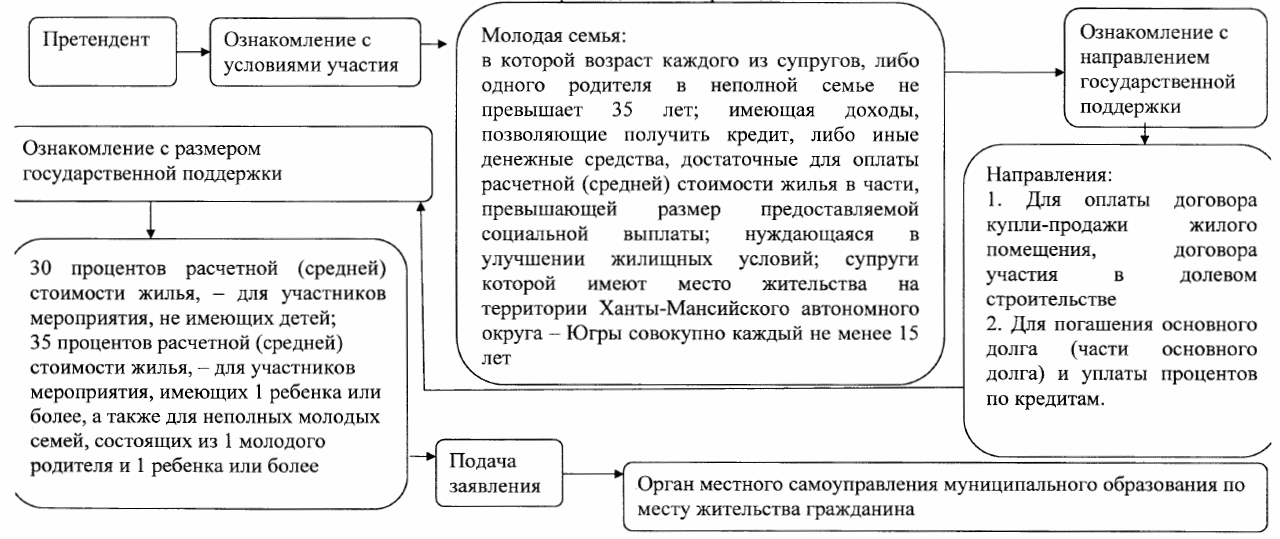 1. Порядок устанавливает правила и условия предоставления меры государственной поддержки в виде социальной выплаты молодым семьям - участникам мероприятия по обеспечению жильем молодых семей федерального проекта "Содействие субъектам Российской Федерации в реализации полномочий по оказанию государственной поддержки гражданам в обеспечении жильем и оплате жилищно-коммунальных услуг" государственной программы Российской Федерации "Обеспечение доступным и комфортным жильем и коммунальными услугами граждан Российской Федерации" (далее - мероприятие) в пределах регионального проекта "Содействие субъектам Российской Федерации в реализации полномочий по оказанию государственной поддержки гражданам в обеспечении жильем и оплате жилищно-коммунальных услуг" направления (подпрограммы) "Создание условий для обеспечения жилыми помещениями граждан" государственной программы автономного округа "Строительство", утвержденной постановлением Правительства автономного округа от 10 ноября 2023 года N 561-п (далее - автономный округ), а также использования таких выплат.(в ред. постановлений Правительства ХМАО - Югры от 04.02.2022 N 44-п, от 17.03.2023 N 94-п, от 13.02.2024 N 46-п)2. Для целей порядка используются следующие основные понятия:уполномоченный орган - орган местного самоуправления муниципального образования автономного округа (городской округ, муниципальный район), осуществляющий отдельные функции по предоставлению социальной выплаты в соответствии с порядком;участник мероприятия - молодая семья, в том числе молодая семья, имеющая одного и более детей, где один из супругов не является гражданином Российской Федерации, а также неполная молодая семья, состоящая из одного молодого родителя, являющегося гражданином Российской Федерации, и одного и более детей, возраст каждого из супругов либо одного родителя в неполной семье не превышает 35 лет на день принятия Правительством автономного округа решения о включении молодой семьи - участницы мероприятия в список претендентов на получение социальной выплаты в планируемом году, при наличии у семьи доходов, позволяющих получить кредит, либо иных денежных средств, достаточных для оплаты расчетной (средней) стоимости жилья в части, превышающей размер предоставляемой социальной выплаты, нуждающаяся в улучшении жилищных условий, супруги которой (родитель в неполной семье) имеют место жительства на территории автономного округа совокупно каждый не менее 15 лет;(в ред. постановлений Правительства ХМАО - Югры от 21.05.2021 N 190-п, от 08.09.2022 N 440-п, от 13.02.2024 N 46-п)претендент - участник мероприятия, включенный в список молодых семей - претендентов на получение социальных выплат в соответствующем году.3. В целях порядка под нуждающимися в жилых помещениях понимаются молодые семьи, поставленные на учет в качестве нуждающихся в улучшении жилищных условий до 1 марта 2005 года, а также молодые семьи, признанные органами местного самоуправления муниципального образования автономного округа (далее - органы местного самоуправления) по месту их постоянного жительства нуждающимися в жилых помещениях после 1 марта 2005 года по тем же основаниям, которые установлены статьей 51 Жилищного кодекса Российской Федерации для признания граждан нуждающимися в жилых помещениях, предоставляемых по договорам социального найма, вне зависимости от того, поставлены ли они на учет в качестве нуждающихся в жилых помещениях.(в ред. постановления Правительства ХМАО - Югры от 21.05.2021 N 190-п)При определении для молодой семьи уровня обеспеченности общей площадью жилого помещения учитывается суммарный размер общей площади всех пригодных для проживания жилых помещений, занимаемых членами молодой семьи по договорам социального найма, и (или) жилых помещений и (или) части жилого помещения (жилых помещений), принадлежащих членам молодой семьи на праве собственности.При определении для молодой семьи уровня обеспеченности общей площадью жилого помещения в случае использования социальной выплаты в соответствии с подпунктом 4.2 пункта 4 порядка не учитывается жилое помещение, приобретенное (построенное) за счет средств жилищного кредита, предусмотренного указанным подпунктом порядка, обязательства по которому полностью не исполнены, либо не исполнены обязательства по кредиту (займу) на погашение ранее предоставленного жилищного кредита.Для целей определения нуждаемости в улучшении жилищных условий членами семьи нанимателя жилого помещения по договору социального найма признаются проживающие совместно с ним его супруг, а также их дети и родители. Другие родственники, нетрудоспособные иждивенцы признаются членами семьи нанимателя жилого помещения по договору социального найма, если они вселены нанимателем в качестве членов его семьи и ведут с ним общее хозяйство. В исключительных случаях иные лица могут быть признаны членами семьи нанимателя жилого помещения по договору социального найма в судебном порядке.Для целей определения нуждаемости в улучшении жилищных условий членами семьи собственника жилого помещения признаются проживающие совместно с ним в принадлежащем ему жилом помещении супруг(а), их дети, родители, а также совместно проживающие с ним супруг(а) его детей и внуки. Другие родственники, нетрудоспособные иждивенцы и в исключительных случаях иные граждане могут быть признаны членами семьи собственника, если они вселены собственником в качестве членов его семьи и признаны таковыми в судебном порядке.4. Социальная выплата используется:4.1. Для оплаты договора купли-продажи жилого помещения, договора строительного подряда на строительство индивидуального жилого дома, для уплаты первоначального взноса при получении жилищного кредита, в том числе ипотечного, или жилищного займа (далее - жилищный кредит) на приобретение жилого помещения по договору купли-продажи, договору участия в долевом строительстве, который предусматривает в качестве объекта долевого строительства жилое помещение, содержащего одно из условий привлечения денежных средств участников долевого строительства, установленных пунктом 5 части 4 статьи 4 Федерального закона от 30 декабря 2004 года N 214-ФЗ "Об участии в долевом строительстве многоквартирных домов и иных объектов недвижимости и о внесении изменений в некоторые законодательные акты Российской Федерации" (далее - договор участия в долевом строительстве), или уплаты цены договора уступки участником долевого строительства прав требований по договору участия в долевом строительстве (далее - договор уступки прав требований по договору участия в долевом строительстве) или строительство индивидуального жилого дома; для осуществления последнего платежа в счет уплаты паевого взноса в полном размере.4.2. Для погашения основного долга (части основного долга) и уплаты процентов по жилищным кредитам на приобретение жилого помещения по договору купли-продажи, договору участия в долевом строительстве, договору уступки прав требований по договору участия в долевом строительстве или строительство индивидуального жилого дома либо по кредиту (займу) на погашение ранее предоставленного жилищного кредита на приобретение жилого помещения по договору купли-продажи, договору участия в долевом строительстве, договору уступки прав требований по договору участия в долевом строительстве или строительство жилого дома, за исключением иных процентов, штрафов, комиссий и пеней за просрочку исполнения обязательств по этим кредитам или займам.4.3. Для уплаты цены договора участия в долевом строительстве или уплаты цены договора уступки прав требований по договору участия в долевом строительстве.Социальная выплата не может быть использована на приобретение жилого помещения у близких родственников (супруга (супруги), дедушки (бабушки), внуков, родителей (в том числе усыновителей), детей (в том числе усыновленных), полнородных и неполнородных братьев и сестер).5. Участники мероприятия должны приобрести жилое помещение (одно или несколько), отвечающее требованиям, установленным статьями 15, 16 Жилищного кодекса Российской Федерации, благоустроенное применительно к условиям населенного пункта, в котором приобретается жилое помещение (строится индивидуальный жилой дом) для постоянного проживания, расположенное на земельном участке, относящемся к зонам жилой застройки, за исключением садовых, огородных и дачных участков, общей площадью не менее учетной нормы площади жилого помещения на всех членов семьи, установленной органом местного самоуправления в месте его приобретения (строительства).Приобретаемое жилое помещение (создаваемый объект индивидуального жилищного строительства), в том числе являющееся объектом долевого строительства, должно находиться на территории автономного округа.В случае использования социальной выплаты в соответствии с подпунктом 4.2 пункта 4 порядка общая площадь приобретаемого жилого помещения по договору купли-продажи, договору участия в долевом строительстве, договору уступки прав требований по договору участия в долевом строительстве, строящегося индивидуального жилого дома в расчете на каждого члена молодой семьи на дату государственной регистрации права собственности на такое жилое помещение (жилой дом), на дату государственной регистрации договора участия в долевом строительстве (договора уступки прав требований по договору участия в долевом строительстве), не может быть меньше учетной нормы общей площади жилого помещения, установленной органами местного самоуправления в целях принятия граждан на учет в качестве нуждающихся в жилых помещениях в месте приобретения (строительства) помещения.6. Участник мероприятия имеет право использовать социальную выплату для приобретения у любых физических и (или) юридических лиц, с учетом требований, установленных абзацем вторым подпункта 4.3 пункта 4 порядка, жилого помещения, в том числе являющегося объектом долевого строительства, как на первичном, так и на вторичном рынке жилья или создания объекта индивидуального жилищного строительства, отвечающего требованиям пункта 5 порядка.7. Социальная выплата предоставляется в размере:30 процентов расчетной (средней) стоимости жилья, определяемой в соответствии с пунктом 10 порядка, - для участников мероприятия, не имеющих детей;35 процентов расчетной (средней) стоимости жилья, определяемой в соответствии с пунктом 10 порядка, - для участников мероприятия, имеющих 1 ребенка или более, а также для неполных молодых семей, состоящих из 1 молодого родителя и 1 ребенка или более.8. В случае использования социальной выплаты на уплату последнего платежа в счет оплаты паевого взноса ее размер ограничивается суммой остатка задолженности по выплате остатка пая.9. В случае использования социальной выплаты для погашения долга по кредитам размер социальной выплаты ограничивается суммой остатка основного долга и остатка задолженности по выплате процентов за пользование ипотечным жилищным кредитом или займом, за исключением иных процентов, штрафов, комиссий и пеней за просрочку исполнения обязательств по этим кредитам или займам.10. Расчет размера социальной выплаты производится исходя из размера общей площади жилого помещения, установленного для семей разной численности, количества членов семьи участников мероприятия и норматива стоимости 1 кв. м общей площади жилья по муниципальному образованию, в котором молодая семья включена в список участников мероприятия. Норматив стоимости 1 кв. м общей площади жилья по муниципальному образованию для расчета размера социальной выплаты устанавливает уполномоченный орган, но не выше средней рыночной стоимости 1 кв. м общей площади жилья по автономному округу, определяемой Министерством строительства и жилищно-коммунального хозяйства Российской Федерации.Расчет размера социальной выплаты для молодой семьи, имеющей 1 и более детей, в которой один из супругов не является гражданином Российской Федерации, производится в соответствии с настоящим пунктом исходя из размера общей площади жилого помещения, установленного для семей разной численности, с учетом членов семьи, являющихся гражданами Российской Федерации.11. Размер общей площади жилого помещения, с учетом которой определяется размер социальной выплаты, составляет:а) для участника мероприятия, состоящей из 2 человек (молодые супруги или 1 молодой родитель и ребенок), - 42 кв. м;б) для участника мероприятия, состоящей из 3 или более человек, включающей помимо супругов 1 или более детей (либо семьи, состоящей из 1 молодого родителя и 2 или более детей), - по 18 кв. м на 1 человека.12. Расчетная (средняя) стоимость жилья, используемая при расчете размера социальной выплаты, определяется по формуле:СтЖ = Н x РЖ, где:СтЖ - расчетная (средняя) стоимость жилья;РЖ - норма предоставления общей площади жилого помещения, установленная для семей разной численности.Норма предоставления общей площади жилого помещения, установленная для семей разной численности:42 кв. м общей площади жилого помещения - для семьи, состоящей из 2 человек;18 кв. м общей площади жилого помещения на каждого члена семьи - для семьи, состоящей из 3 или более человек;Н - норматив стоимости 1 кв. м общей площади жилого помещения, установленный уполномоченным органом, но не выше средней рыночной стоимости 1 кв. м общей площади жилья по автономному округу, определяемой Министерством строительства и жилищно-коммунального хозяйства Российской Федерации.13. Социальная выплата предоставляется за счет средств федерального бюджета, бюджета автономного округа, средств местных бюджетов.Доля средств федерального бюджета определяется в соответствии с Правилами предоставления и распределения субсидий из федерального бюджета бюджетам субъектов Российской Федерации на софинансирование расходных обязательств субъектов Российской Федерации на предоставление социальных выплат молодым семьям на приобретение (строительство) жилья, утвержденными постановлением Правительства Российской Федерации от 30 декабря 2017 года N 1710.За счет средств местного бюджета предоставляется не менее 5 процентов от суммы социальной выплаты в виде субсидии, определяемой в соответствии с настоящим порядком.Оставшийся размер социальной выплаты предоставляется за счет средств бюджета автономного округа.14. Участие в мероприятии добровольное.15. Заявление на участие в мероприятии подает один из супругов молодой семьи (родитель в неполной семье) в уполномоченный орган лично либо его законный представитель по доверенности и подписывают все совершеннолетние члены семьи, указанные в заявлении. Заявление подается с предъявлением оригиналов документов, указанных в пункте 18 порядка, копии которых заверяет ответственный сотрудник, принимающий документы.Ответственность за достоверность сведений, указанных в заявлении и представленных документах, возлагается на членов молодой семьи.Заявление на участие в мероприятии и документы члены молодой семьи вправе подать через федеральную государственную информационную систему "Единый портал государственных и муниципальных услуг (функций)" (http://gosuslugi.ru) либо через автономное учреждение автономного округа "Многофункциональный центр предоставления государственных и муниципальных услуг Югры" и его структурные подразделения при наличии заключенных соглашений о взаимодействии между ними и уполномоченными органами.(в ред. постановления Правительства ХМАО - Югры от 21.05.2021 N 190-п)В случае направления заявления в электронном виде и подписания его совершеннолетними членами молодой семьи усиленной квалифицированной электронной подписью датой и временем регистрации заявления является дата и время его поступления в уполномоченный орган.16. Обработка персональных данных членов молодой семьи, в том числе на запрос документов, предусмотренных порядком, осуществляется с их согласия, данных в заявлении на участие в мероприятии.17. Участники мероприятия обязаны уведомить уполномоченный орган, принявший решение о признании его участником мероприятия, об изменении обстоятельств, которые могут повлиять на получение государственной поддержки. Уполномоченный орган не несет ответственность за неполучение участником мероприятия информации и уведомлений в случае, если участник мероприятия сменил адрес для получения почтовой корреспонденции и не уведомил об этом уполномоченный орган.18. Решение о признании молодой семьи участником мероприятия принимает уполномоченный орган по месту жительства на основании следующих документов и сведений:(в ред. постановления Правительства ХМАО - Югры от 21.05.2021 N 190-п)18.1. Заявления о признании участником мероприятия по форме, установленной Департаментом строительства и жилищно-коммунального комплекса автономного округа.(в ред. постановления Правительства ХМАО - Югры от 08.09.2022 N 440-п)18.2. Документов, удостоверяющих личность гражданина Российской Федерации, членов его семьи и всех совместно проживающих с ним граждан (паспорта, свидетельства о рождении, решения об усыновлении (удочерении), свидетельства о заключении (расторжении) брака, свидетельства о перемене имени).18.3. Сведений, содержащих информацию о технических характеристиках жилых помещений, находящихся в собственности членов молодой семьи или находящихся в пользовании на основании договора социального найма.18.4. Сведений из органа, осуществляющего государственную регистрацию прав, о наличии или отсутствии жилого помещения в собственности членов молодой семьи, в том числе на ранее существовавшее имя в случае изменения фамилии, имени, отчества.18.5. Свидетельств о постановке на учет в налоговом органе на всех совершеннолетних членов молодой семьи.18.6. Документа, подтверждающего признание молодой семьи семьей, имеющей доходы, позволяющие получить кредит, либо имеющей иные денежные средства для оплаты расчетной (средней) стоимости жилья в части, превышающей размер предоставляемой социальной выплаты.18.7. Выписки из Единого государственного реестра недвижимости прав на приобретенное (построенное) жилое помещение с использованием средств ипотечного жилищного кредита (займа) (при незавершенном строительстве индивидуального жилого дома представляются документы на строительство) (при наличии).18.8. Копии кредитного договора (договора займа), договора кредита (займа) на погашение ранее предоставленного жилищного кредита (при наличии).18.9. Справки кредитора (заимодавца) о сумме остатка основного долга и сумме задолженности по уплате процентов за пользование ипотечным жилищным кредитом (займом) или кредиту (займу) на погашение ранее предоставленного жилищного кредита, для погашения которого используется социальная выплата, и сумме задолженности по выплате процентов за пользование соответствующим кредитом (при наличии).18.10. Документа, подтверждающего, что молодая семья признана нуждающейся в жилом помещении в соответствии с пунктом 3 порядка на дату признания молодой семьи участником мероприятия или на день заключения кредитного договора (договора займа), указанного в подпункте 18.8 пункта 18 порядка в случае, предусмотренном в абзаце третьем пункта 3 порядка.(пп. 18.10 в ред. постановления Правительства ХМАО - Югры от 17.03.2023 N 94-п)18.11. Документа, подтверждающего предоставление (непредоставление) молодой семье в установленном порядке от органа государственной власти или органа местного самоуправления земельного участка для строительства жилого дома, за исключением граждан, имеющих 3 и более детей.18.12. Сведений, подтверждающих проживание на территории автономного округа не менее 15 лет.18.13. Домовой (поквартирной) книги или адресной справки.18.14. Документа, подтверждающего регистрацию в системе индивидуального (персонифицированного) учета, содержащего сведения о страховом номере индивидуального лицевого счета, на членов молодой семьи.18.15. Решения уполномоченного органа о наличии у семьи доходов, позволяющих получить кредит, либо наличии иных денежных средств и иного имущества, достаточного для оплаты расчетной (средней) стоимости жилья в части, превышающей размер предоставляемой социальной выплаты, - в случаях, указанных в пункте 20 порядка.(пп. 18.15 введен постановлением Правительства ХМАО - Югры от 17.03.2023 N 94-п)19. Документы и сведения, указанные в подпунктах 18.1, 18.2, 18.8, 18.9, 18.12, 18.13 пункта 18 порядка, представляют члены молодой семьи (о регистрации родителей по месту жительства, в случае если гражданин проживал в автономном округе до 14 лет, и (или) справку с места обучения в государственной образовательной организации автономного округа или муниципальной образовательной организации, реализующих образовательные программы начального, общего, основного общего и среднего (полного) общего образования, с указанием фактического периода обучения, подписанную руководителем организации; судебные решения об установлении факта проживания на территории автономного округа по месту жительства с указанием периода проживания, копии которых заверяет ответственное лицо, принимающее документы, после чего оригиналы возвращает заявителю).Документы и сведения, указанные в подпунктах 18.3 - 18.7, 18.10, 18.11, 18.14, 18.15 пункта 18 порядка, представляют в уполномоченный орган исполнительные органы автономного округа и органы местного самоуправления муниципальных образований автономного округа по запросам.(в ред. постановлений Правительства ХМАО - Югры от 08.09.2022 N 440-п, от 17.03.2023 N 94-п)Молодая семья вправе представить документы и сведения, указанные в подпунктах 18.3 - 18.7, 18.10, 18.11, 18.14 пункта 18 порядка в уполномоченный орган по собственной инициативе.20. Молодая семья с целью принятия решения уполномоченного органа о наличии у семьи доходов, позволяющих получить кредит, либо наличии иных денежных средств и иного имущества, достаточного для оплаты расчетной (средней) стоимости жилья в части, превышающей размер предоставляемой социальной выплаты, предоставляет документы:20.1. Заявление о подтверждении наличия у молодой семьи, доходов, позволяющих получить кредит, либо наличии иных денежных средств и иного имущества, достаточного для оплаты расчетной (средней) стоимости жилья в части, превышающей размер предоставляемой социальной выплаты.20.2. Справки о среднемесячной заработной плате работающих членов семьи за шесть месяцев, предшествующих подаче заявления.20.3. Справки о получаемых ежемесячных социальных выплатах, включая пенсии, стипендии, пособия.20.4. Справки банка о размере кредита, который банк готов предоставить молодой семье для приобретения жилья, с указанием цели и срока его предоставления.20.5. Выписки банка о наличии собственных средств, находящихся на счете молодой семьи.20.6. Договор займа, заключенный с организацией или физическим лицом, с указанием цели и срока его использования.20.7. Разрешение на строительство индивидуального жилого дома и акт обследования строящегося индивидуального жилого дома, утвержденного органом местного самоуправления, подтверждающего готовность жилого дома в процентах (в случае намерения молодой семьи строить индивидуальный жилой дом).20.8. Государственный сертификат на материнский (семейный) капитал.20.9. Правоустанавливающие документы на недвижимое имущество, принадлежащее на праве собственности молодой семьи.В качестве расчетного периода принимается 6 полных календарных месяцев с даты подачи заявления молодой семьей на участие в мероприятии до даты выдачи свидетельства.В случае представления документов, указанных в подпунктах 20.2, 20.3 пункта 20 порядка, сумма доходов считается достаточной, если она не менее суммы, подлежащей оплате части расчетной (средней) стоимости жилья, превышающей размер предоставляемой социальной выплаты.В случае представления документов, указанных в подпунктах 20.4 - 20.6, 20.8 пункта 20 порядка, сумма доходов считается достаточной, если сумма кредитов, займов, имеющихся собственных средств, средств материнского (семейного) капитала не менее суммы, подлежащей оплате части расчетной (средней) стоимости жилья, превышающей размер предоставляемой социальной выплаты.Положения настоящего пункта не распространяются на молодые семьи в случае, если они претендуют на получение социальной выплаты для погашения основной суммы долга и уплаты процентов по жилищным кредитам, в том числе ипотечным или жилищным займам на приобретение жилого помещения или строительство индивидуального жилого дома, за исключением иных процентов, штрафов, комиссий и пеней за просрочку исполнения обязательств по этим кредитам или займам.21. Из документов, указанных в пунктах 18, 20 порядка, уполномоченный орган формирует учетное дело молодой семьи.Заявления и документы, полученные в электронном виде и подписанные электронной подписью, хранятся в уполномоченном органе в электронном виде.Учетному делу присваивается номер, соответствующий номеру в книге регистрации и учета.22. Уполномоченный орган регистрирует заявление о признании участником мероприятия в книге регистрации и учета граждан, подавших заявление на получение социальной выплаты (далее - книга регистрации и учета), в день его поступления и присваивает ему регистрационный номер.23. Уполномоченный орган организует работу по проверке документов и сведений, указанных в пунктах 18, 20 порядка, и в течение 5 рабочих дней со дня их представления принимает решения:о наличии (отсутствии) у семьи доходов, позволяющих получить кредит, либо наличии иных денежных средств и иного имущества, достаточного для оплаты расчетной (средней) стоимости жилья в части, превышающей размер предоставляемой социальной выплаты;о признании либо об отказе в признании молодой семьи участником мероприятия.(п. 23 в ред. постановления Правительства ХМАО - Югры от 17.03.2023 N 94-п)24. Решение о признании молодой семьи участником мероприятия либо об отказе в таком признании уполномоченный орган вручает заявителю в течение 3 рабочих дней со дня принятия. В случае невозможности вручения лично решение уполномоченный орган направляет почтовым отправлением или на адрес электронной почты, указанной в заявлении.(в ред. постановления Правительства ХМАО - Югры от 17.03.2023 N 94-п)25. Уполномоченный орган принимает решение об отказе в признании молодой семьи участником мероприятия в следующих случаях:несоответствия молодой семьи требованиям, предусмотренным абзацем третьим пункта 2 порядка;использования членами молодой семьи ранее права на улучшение жилищных условий с использованием государственной поддержки за счет средств бюджетной системы Российской Федерации (за исключением получения в установленном порядке гражданами, имеющими 3 и более детей, земельного участка бесплатно в собственность для строительства индивидуального жилого дома, использования на улучшение жилищных условий материнского (семейного) капитала, Югорского семейного капитала, мер государственной поддержки семей, имеющих детей, в части погашения обязательств по ипотечным жилищным кредитам, предусмотренных Федеральным законом от 3 июля 2019 года N 157-ФЗ "О мерах государственной поддержки семей, имеющих детей, в части погашения обязательств по ипотечным жилищным кредитам (займам) и о внесении изменений в статью 13.2 Федерального закона "Об актах гражданского состояния" (далее - Закон N 157-ФЗ));установления факта недостоверности сведений, содержащихся в представленных документах;непредставления документов, указанных в подпунктах 18.1, 18.2, 18.8, 18.9, 18.10, 18.12 - 18.14 пункта 18, пункте 20 порядка;если члены молодой семьи в течение 5 лет, предшествующих обращению с целью получения социальной выплаты, ухудшили свои жилищные условия путем продажи, дарения или отчуждения иным способом жилого помещения, принадлежащего им на праве собственности, за исключением случаев, когда до ухудшения жилищных условий члены молодой семьи нуждались в улучшении жилищных условий в соответствии с пунктом 3 порядка;в связи с личным обращением молодой семьи об отзыве заявления.26. Уполномоченный орган ежегодно в срок с 1 января по 1 июня формирует список участников мероприятия, изъявивших желание на получение социальной выплаты в планируемом году (далее - список), в пределах срока действия мероприятия по обеспечению жильем молодых семей федерального проекта "Содействие субъектам Российской Федерации в реализации полномочий по оказанию государственной поддержки гражданам в обеспечении жильем и оплате жилищно-коммунальных услуг" государственной программы Российской Федерации "Обеспечение доступным и комфортным жильем и коммунальными услугами граждан Российской Федерации".(в ред. постановления Правительства ХМАО - Югры от 17.03.2023 N 94-п)Список уполномоченный орган формирует на основании заявлений участников мероприятия о включении их в указанный список, поданных в уполномоченный орган в срок с 1 января по 31 мая текущего года.(в ред. постановления Правительства ХМАО - Югры от 17.03.2023 N 94-п)В целях включения в список участник мероприятия представляет в период с 1 января по 31 мая года, предшествующего году предоставления социальной выплаты, в уполномоченный орган заявление о включении его в данный список.(в ред. постановления Правительства ХМАО - Югры от 17.03.2023 N 94-п)В первую очередь в список включаются участники мероприятия, поставленные на учет в качестве нуждающихся в улучшении жилищных условий до 1 марта 2005 года, а также участники мероприятия, имеющие 3 и более детей.Список формируется исходя из регистрационных номеров в книге регистрации и учета заявлений на признание участником мероприятия, в том числе в отношении участников мероприятия, имеющих первоочередное право на включение в него.Уполномоченный орган вносит изменения в список в случаях:(в ред. постановления Правительства ХМАО - Югры от 17.03.2023 N 94-п)изменения состава семьи участника мероприятия;исключения семьи из числа участников мероприятия.Уполномоченный орган включает участника мероприятия в список, а также вносит изменения в указанный список в течение 1 рабочего дня: с даты принятия решения о признании молодой семьи участником мероприятия, с даты принятия решения об исключении семьи из списка с даты получения сведений об изменении состава семьи.(в ред. постановления Правительства ХМАО - Югры от 17.03.2023 N 94-п)27. Уполномоченный орган принимает решение об исключении семьи из списка и из числа участников мероприятия в следующих случаях:(в ред. постановления Правительства ХМАО - Югры от 17.03.2023 N 94-п)несоответствие требованиям, предусмотренным абзацем третьим пункта 2 порядка, за исключением утраты нуждаемости участниками мероприятия в связи с приобретением жилого помещения с целью получения социальной выплаты в соответствии с подпунктом 4.2 пункта 4 порядка;получение социальной выплаты в соответствии с порядком;использование ранее права на улучшение жилищных условий с использованием государственной поддержки за счет средств бюджетной системы Российской Федерации (за исключением получения в установленном порядке участниками мероприятия, имеющими 3 и более детей, земельного участка бесплатно в собственность для строительства индивидуального жилого дома, использования на улучшение жилищных условий материнского (семейного) капитала, Югорского семейного капитала, получения в установленном порядке компенсации части процентной ставки по ипотечному кредиту (займу) по подпрограмме "Ипотечное жилищное кредитование" программы автономного округа "Улучшение жилищных условий населения Ханты-Мансийского автономного округа - Югры" на 2005 - 2015 годы", мер государственной поддержки семей, имеющих детей, в части погашения обязательств по ипотечным жилищным кредитам, предусмотренных Законом N 157-ФЗ);установление факта недостоверности сведений, содержащихся в представленных документах;несоблюдение требований, предусмотренных абзацем вторым подпункта 4.3 пункта 4 порядка;обращение участника мероприятия об отзыве заявления о включении в список;(в ред. постановления Правительства ХМАО - Югры от 17.03.2023 N 94-п)отказ в выдаче участнику мероприятия свидетельства по основаниям, предусмотренным пунктом 39 порядка;отказ в предоставлении участнику мероприятия социальной выплаты в связи с приобретением жилого помещения, не отвечающего требованиям пункта 5 порядка;выезд участника мероприятия за пределы муниципального образования автономного округа, уполномоченным органом которого он признан участником мероприятия, за исключением выезда участника мероприятия в связи с приобретением жилого помещения на территории иного муниципального образования автономного округа с целью получения социальной выплаты в соответствии с порядком;отказ участника мероприятия от получения социальной выплаты или неиспользование им права на получение социальной выплаты в течение срока действия свидетельства о праве на получение социальной выплаты.Решение принимается не позднее 30 календарных дней с даты наступления (выявления) указанных случаев.(абзац введен постановлением Правительства ХМАО - Югры от 17.03.2023 N 94-п)28. Исключение из списка участников мероприятия, изъявивших желание на получение социальной выплаты в планируемом году в случае превышения одним из членов молодой семьи возраста 35 лет осуществляется уполномоченным органом на основании сведений о возрасте, содержащихся в учетном деле молодой семьи, в срок не позднее 30 календарных дней с даты превышения данного возраста, а в случае превышения возраста на дату утверждения списка молодых семей - претендентов на получение социальной выплаты в соответствующем году - в срок не позднее даты утверждения такого списка.(в ред. постановления Правительства ХМАО - Югры от 13.02.2024 N 46-п)29. Отказ в признании молодой семьи участником мероприятия и исключение из списка участников мероприятия, изъявивших желание на получение социальной выплаты в планируемом году, оформляет решением уполномоченный орган с указанием основания принятого решения и направляет по почте либо вручает молодой семье (одному из членов молодой семьи) в течение 5 рабочих дней со дня его принятия.Решение уполномоченного органа об отказе в признании молодой семьи участником мероприятия или исключении участника мероприятия из списка участников мероприятия, изъявивших желание на получение социальной выплаты в планируемом году, может быть обжаловано в соответствии с законодательством Российской Федерации.30. Уполномоченный орган до 10 июня года, предшествующего планируемому, представляет список в Департамент строительства и жилищно-коммунального комплекса автономного округа по форме, утвержденной Департаментом строительства и жилищно-коммунального комплекса автономного округа.(в ред. постановлений Правительства ХМАО - Югры от 08.09.2022 N 440-п, от 17.03.2023 N 94-п)О внесении изменений в список после 10 июня года, предшествующего планируемому, уполномоченный орган информирует Департамент строительства и жилищно-коммунального комплекса автономного округа в течение 5 рабочих дней с даты внесения изменений.(в ред. постановлений Правительства ХМАО - Югры от 08.09.2022 N 440-п, от 17.03.2023 N 94-п)31. Департамент строительства и жилищно-коммунального комплекса автономного округа на основании списков, представленных уполномоченными органами, и с учетом предполагаемого объема средств, которые могут быть предоставлены из федерального бюджета в виде субсидии на реализацию мероприятия по обеспечению жильем молодых семей федерального проекта "Содействие субъектам Российской Федерации в реализации полномочий по оказанию государственной поддержки гражданам в обеспечении жильем и оплате жилищно-коммунальных услуг" государственной программы Российской Федерации "Обеспечение доступным и комфортным жильем и коммунальными услугами граждан Российской Федерации", утвержденной постановлением Правительства Российской Федерации от 30 декабря 2017 года N 1710 (далее - мероприятие государственной программы), на соответствующий год, средств, которые планируется выделить на софинансирование мероприятия государственной программы из бюджета автономного округа и (или) местных бюджетов на соответствующий год, формирует сводный список молодых семей - участников мероприятия, изъявивших желание на получение социальной выплаты в планируемом году, по форме, установленной ответственным исполнителем мероприятия государственной программы, в пределах срока ее действия (далее - сводный список). Сводный список утверждает Правительство автономного округа.(в ред. постановления Правительства ХМАО - Югры от 17.03.2023 N 94-п)Внесение изменений в сводный список инициирует Департамент строительства и жилищно-коммунального комплекса автономного округа не реже 1 раза в квартал. При отсутствии информации уполномоченных органов изменения в сводный список не вносятся.(в ред. постановления Правительства ХМАО - Югры от 17.03.2023 N 94-п)О необходимости внесения изменений в сводный список уполномоченный орган информирует Департамент строительства и жилищно-коммунального комплекса автономного округа в течение 5 рабочих дней с даты внесения изменений в список.(абзац введен постановлением Правительства ХМАО - Югры от 17.03.2023 N 94-п)Департамент строительства и жилищно-коммунального комплекса автономного округа в течение 7 рабочих дней с даты получения соответствующей информации рассматривает ее и при соответствии случаям, указанным в пункте 26 порядка, включает в проект правового акта Правительства автономного округа соответствующие изменения для утверждения в установленном порядке.(абзац введен постановлением Правительства ХМАО - Югры от 17.03.2023 N 94-п)При установлении Департаментом строительства и жилищно-коммунального комплекса автономного округа отсутствия оснований для внесения изменений в сводный список, информация уполномоченного органа отклоняется, о чем Департамент строительства и жилищно-коммунального комплекса автономного округа уведомляет уполномоченный орган в течение 5 рабочих дней с даты рассмотрения информации.(абзац введен постановлением Правительства ХМАО - Югры от 17.03.2023 N 94-п)После доведения ответственным исполнителем государственной программы сведений о размере субсидии, предоставляемой бюджету автономного округа на планируемый (текущий) год, до исполнительных органов автономного округа Департамент строительства и жилищно-коммунального комплекса автономного округа на основании сводного списка и с учетом объема субсидий, предоставляемых из федерального бюджета, размера бюджетных ассигнований, предусматриваемых в бюджете автономного округа и местных бюджетах на соответствующий год на реализацию мероприятия, с учетом указанных средств формирует список молодых семей - претендентов на получение социальных выплат в соответствующем году по форме, установленной ответственным исполнителем мероприятия государственной программы (далее - список претендентов).(в ред. постановлений Правительства ХМАО - Югры от 21.05.2021 N 190-п, от 08.09.2022 N 440-п, от 17.03.2023 N 94-п)В случае если на дату утверждения Правительством автономного округа списка претендентов возраст одного из членов молодой семьи превышает 35 лет, такая семья подлежит исключению из участников мероприятия, изъявивших желание на получение социальной выплаты в планируемом году, в порядке, установленном пунктом 28 порядка.(в ред. постановлений Правительства ХМАО - Югры от 08.09.2022 N 440-п, от 17.03.2023 N 94-п)32. Департамент строительства и жилищно-коммунального комплекса автономного округа в течение первых 5 рабочих дней календарного года, на который утвержден список претендентов, направляет уполномоченным органам выписки из него.(в ред. постановления Правительства ХМАО - Югры от 08.09.2022 N 440-п)Уполномоченный орган доводит до сведения участников мероприятия решение о включении их в список претендентов.(в ред. постановлений Правительства ХМАО - Югры от 08.09.2022 N 440-п, от 17.03.2023 N 94-п)33. Уполномоченный орган в течение 5 рабочих дней с даты получения уведомления о лимитах бюджетных обязательств, предусмотренных на предоставление субсидий из бюджета автономного округа, предназначенных для предоставления социальных выплат, оповещает претендентов о необходимости представления документов для получения свидетельства о праве на получение социальной выплаты (далее - свидетельство) путем вручения лично или направления почтовым отправлением соответствующего уведомления, а также разъясняет порядок и условия получения и использования социальной выплаты, предоставляемой по свидетельству.34. Уполномоченный орган оформляет свидетельства и осуществляет их выдачу претендентам в соответствии со списком претендентов в соответствующем году до 1 марта года предоставления субсидии.(п. 34 в ред. постановления Правительства ХМАО - Югры от 17.03.2023 N 94-п)35. Внесение изменений в список претендентов инициирует Департамент строительства и жилищно-коммунального комплекса автономного округа на основании предложений уполномоченных органов в следующих случаях:(в ред. постановления Правительства ХМАО - Югры от 17.03.2023 N 94-п)исключение из списка участников мероприятия, изъявивших желание на получение социальной выплаты в планируемом году, по основаниям, предусмотренным в пункте 27 порядка;изменение состава претендента;непредставление претендентом документов, указанных в пункте 36 порядка, для получения свидетельства в срок, установленный пунктом 36 порядка;отказ в выдаче претенденту свидетельства по основаниям, предусмотренным пунктом 39 порядка;отказ в предоставлении претенденту социальной выплаты в связи с приобретением жилого помещения, не отвечающего требованиям пункта 5 порядка;отказ претендента в течение срока действия свидетельства от получения социальной выплаты;включение нового участника мероприятия при наличии остатков средств, выделенных из федерального бюджета и бюджета автономного округа, а также невостребованных участниками, включенными в список претендентов.Изменения в список претендентов вносит Правительство автономного округа в пределах утвержденных лимитов бюджетных ассигнований на текущий финансовый год при условии достижения значения показателя результативности использования средств федерального бюджета и бюджета автономного округа, установленных соглашением, заключенным между Правительством автономного округа и Министерством строительства и жилищно-коммунального хозяйства Российской Федерации на текущий финансовый год.(в ред. постановлений Правительства ХМАО - Югры от 08.09.2022 N 440-п, от 13.02.2024 N 46-п)Органы местного самоуправления муниципальных образований автономного округа вправе увеличивать объем финансирования мероприятия за счет средств собственных бюджетов.О необходимости внесения изменений в список претендентов уполномоченный орган информирует Департамент строительства и жилищно-коммунального комплекса автономного округа в течение 5 рабочих дней с даты выявления случаев, указанных в настоящем пункте.(абзац введен постановлением Правительства ХМАО - Югры от 17.03.2023 N 94-п)Департамент строительства и жилищно-коммунального комплекса автономного округа инициирует внесение изменений в список претендентов на основании информации уполномоченных органов, представленной в соответствии с настоящим пунктом, не реже 1 раза в квартал. При отсутствии информации уполномоченных органов изменения в список претендентов не вносятся.(абзац введен постановлением Правительства ХМАО - Югры от 17.03.2023 N 94-п)Внесение изменений в список претендентов утверждает Правительство автономного округа.(абзац введен постановлением Правительства ХМАО - Югры от 17.03.2023 N 94-п)36. Для получения свидетельства претендент в течение 15 рабочих дней с даты получения уведомления о необходимости представления документов для получения свидетельства направляет в уполномоченный орган заявление о выдаче свидетельства по форме, утвержденной Департаментом строительства и жилищно-коммунального комплекса автономного округа, и:(в ред. постановления Правительства ХМАО - Югры от 08.09.2022 N 440-п)документы, предусмотренные подпунктами 18.2, 18.6, 18.13 пункта 18 порядка - в случае использования социальной выплаты на оплату договора купли-продажи жилого помещения, договора участия в долевом строительстве, договора уступки прав требований по договору участия в долевом строительстве, договора строительного подряда на строительство индивидуального жилого дома, для уплаты первоначального взноса при получении жилищного кредита, в том числе ипотечного, или жилищного займа на приобретение (строительство) жилого помещения или строительство индивидуального жилого дома; для осуществления последнего платежа в счет уплаты паевого взноса в полном размере;документы, предусмотренные подпунктами 18.2, 18.7 - 18.10, 18.13 пункта 18 порядка - в случае использования социальной выплаты для погашения основной суммы долга и уплаты процентов по жилищным кредитам, в том числе ипотечным, или жилищным займам на приобретение (строительство) жилого помещения или строительство индивидуального жилого дома, договора кредита (займа) на погашение ранее предоставленного жилищного кредита, за исключением иных процентов, штрафов, комиссий и пеней за просрочку исполнения обязательств по этим кредитам или займам.(в ред. постановления Правительства ХМАО - Югры от 21.05.2021 N 190-п)37. В заявлении претендент дает письменное согласие на получение социальной выплаты в порядке и на условиях, которые указаны в уведомлении о необходимости представления документов для получения свидетельства.38. Уполномоченный орган осуществляет проверку содержащихся в представленных документах сведений.39. Основаниями для отказа в выдаче свидетельства являются:нарушение установленного пунктом 36 порядка срока представления документов для получения свидетельства;непредставление или представление не в полном объеме указанных в пункте 36 порядка документов;недостоверность сведений, содержащихся в представленных документах;несоблюдение требований, предусмотренных абзацем вторым подпункта 4.3 пункта 4 порядка;несоответствие жилого помещения, приобретенного (построенного) с помощью заемных средств, требованиям пункта 5 порядка.40. Выдачу свидетельства претенденту лично или почтовым отправлением осуществляет уполномоченный орган в соответствии с выпиской из списка претендентов.41. Право претендента на получение социальной выплаты возникает со дня предоставления свидетельства и сохраняется в течение срока его действия.Размер социальной выплаты рассчитывается на дату утверждения списка претендентов, указывается в свидетельстве и остается неизменным в течение всего срока его действия.(в ред. постановлений Правительства ХМАО - Югры от 08.09.2022 N 440-п, от 17.03.2023 N 94-п)Срок действия свидетельства составляет не более 7 месяцев с даты выдачи, указанной в нем, за исключением свидетельства, выданного после 20 мая текущего года, срок действия которого истекает 20 декабря текущего года.42. При возникновении у претендента обстоятельств, потребовавших замены выданных свидетельств, они представляют в уполномоченный орган, выдавший свидетельство, заявление об их замене с указанием обстоятельств, потребовавших такой замены, и приложением документов, подтверждающих эти обстоятельства.К указанным обстоятельствам относятся:утрата (хищение) или порча свидетельств;уважительные причины, не позволившие претенденту представить свидетельство в установленный срок в банк.В течение 10 рабочих дней с даты получения от претендента заявления о замене свидетельства уполномоченный орган, выдавший свидетельство, вручает претенденту лично или направляет почтовым отправлением новое свидетельство, в котором указывает размер социальной выплаты, предусмотренный в замененном свидетельстве, и срок действия, соответствующий оставшемуся сроку действия.(в ред. постановления Правительства ХМАО - Югры от 17.03.2023 N 94-п)43. Претенденту, получившему свидетельство на приобретение (строительство) жилья, при рождении (усыновлении) ребенка в период с даты включения его в сводный список молодых семей до окончания срока действия свидетельства предоставляется дополнительная субсидия за счет средств бюджета автономного округа и бюджетов муниципальных образований автономного округа в размере 5 процентов расчетной (средней) стоимости жилья (далее - дополнительная субсидия) в порядке, установленном пунктами 67 - 69 порядка.44. Претендент, получивший свидетельство, предъявляет его в течение 1 месяца с даты выдачи в банк, отобранный Департаментом строительства и жилищно-коммунального комплекса автономного округа, где на его имя открывается банковский счет, предназначенный для зачисления социальной выплаты.(в ред. постановления Правительства ХМАО - Югры от 08.09.2022 N 440-п)45. Департамент строительства и жилищно-коммунального комплекса автономного округа осуществляет отбор банков, претендующих на участие в мероприятии, при соблюдении следующих условий:(в ред. постановления Правительства ХМАО - Югры от 08.09.2022 N 440-п)45.1. Наличие лицензии на осуществление банковских операций, в соответствии с которой банку предоставляется право на привлечение во вклады денежных средств физических лиц в рублях и иностранной валюте.45.2. Наличие опыта жилищного кредитования населения (более одного года).45.3. Отсутствие задолженности по уплате налоговых платежей перед бюджетами всех уровней.45.4. Выполнение обязательных нормативов, установленных для банков Центральным банком Российской Федерации.45.5. Отсутствие убытков за последний отчетный год.45.6. Наличие структурного подразделения банка на территории автономного округа.Порядок отбора банков Департамент строительства и жилищно-коммунального комплекса автономного округа устанавливает своим правовым актом.(в ред. постановления Правительства ХМАО - Югры от 08.09.2022 N 440-п)Перечень отобранных банков Департамент строительства и жилищно-коммунального комплекса автономного округа публикует на своем официальном сайте.(в ред. постановления Правительства ХМАО - Югры от 08.09.2022 N 440-п)46. Претендент заключает с банком договор банковского счета, где устанавливаются условия обслуживания банковского счета, порядок взаимоотношений банка и участника мероприятия, на чье имя открыт банковский счет, а также порядок перевода средств с банковского счета.Договор банковского счета заключается на срок, оставшийся до истечения срока действия свидетельства, и может быть расторгнут в течение срока действия договора по письменному заявлению претендента (далее также - распорядитель счета). В случае досрочного расторжения договора банковского счета (если на указанный счет не зачислена социальная выплата) банк выдает распорядителю счета справку о расторжении договора банковского счета без перечисления средств социальной выплаты.47. Свидетельство, представленное в банк, после заключения договора банковского счета его владельцу не возвращается.Свидетельство, предъявленное в банк по истечении 1 месяца с даты его выдачи, банк не принимает. По истечении этого срока претендент, получивший свидетельство, вправе обратиться в порядке, предусмотренном пунктом 42 порядка, в уполномоченный орган, выдавший свидетельство, с заявлением о его замене.48. Банк проверяет соответствие данных, указанных в свидетельстве, данным, содержащимся в документах, удостоверяющих личность претендента, а также своевременность представления свидетельства в банк в соответствии с пунктом 44 порядка.В случае выявления несоответствия данных, указанных в свидетельстве, данным, содержащимся в представленных документах, банк отказывает в заключении договора банковского счета и возвращает свидетельство претенденту, а в остальных случаях заключает с ним договор банковского счета и открывает на его имя банковский счет для учета социальной выплаты.49. Социальная выплата предоставляется в безналичной форме путем ее зачисления на банковский счет претендента.50. Банк представляет ежемесячно до 10 числа в уполномоченный орган информацию о фактах заключения договоров банковского счета с участниками мероприятия, об отказе в заключении договоров, их расторжении без зачисления социальной выплаты, и о перечислении социальной выплаты с банковского счета в счет оплаты приобретаемого жилого помещения (создаваемого объекта индивидуального жилищного строительства), в том числе являющегося объектом долевого строительства. Данные сведения представляются по состоянию на 1 число месяца, следующего за отчетным.51. Для оплаты приобретаемого жилого помещения распорядитель счета до истечения срока действия договора банковского счета представляет в банк договор банковского счета, договор купли-продажи на жилое помещение, свидетельство о государственной регистрации права собственности на приобретаемое жилое помещение либо выписку (выписки) из Единого государственного реестра недвижимости о правах на приобретенное жилое помещение, договор участия в долевом строительстве (договор уступки прав требований по договору участия в долевом строительстве) и документы, подтверждающие наличие достаточных средств для оплаты приобретаемого жилого помещения в части, превышающей размер предоставляемой социальной выплаты.В договоре купли-продажи на жилое помещение, договоре участия в долевом строительстве (договоре уступки прав требований по договору участия в долевом строительстве) указываются реквизиты свидетельства о праве на получение социальной выплаты (номер, дата выдачи, орган, выдавший свидетельство) и банковского счета, с которого будут осуществляться операции по оплате жилого помещения, приобретаемого на основании этого договора, а также определяется порядок уплаты суммы, превышающей размер предоставляемой социальной выплаты.В случае приобретения распорядителем счета индивидуального жилого дома договор купли-продажи может предусматривать приобретение земельного участка, занятого приобретаемым индивидуальным жилым домом и необходимого для его использования.(абзац введен постановлением Правительства ХМАО - Югры от 17.03.2023 N 94-п)52. Для использования социальной выплаты на оплату первоначального взноса при получении жилищного кредита (займа), в том числе ипотечного, на приобретение (строительство) жилого помещения (строительство индивидуального жилого дома) претендент представляет до истечения срока действия договора банковского счета в банк:52.1. Договор банковского счета.52.2. Кредитный договор (договор займа).52.3. В случае приобретения жилого помещения - договор купли-продажи на жилое помещение или договор участия в долевом строительстве (договор уступки прав требований по договору участия в долевом строительстве), прошедший в установленном порядке государственную регистрацию.52.4. В случае направления социальной выплаты на оплату цены договора строительного подряда на строительство жилого дома:а) документы, подтверждающие право собственности, постоянного (бессрочного) пользования или пожизненного наследуемого владения участников мероприятия на земельный участок;б) разрешение на строительство либо уведомление о соответствии указанных в уведомлении о планируемом строительстве параметров жилого дома установленным параметрам и допустимости размещения жилого дома на земельном участке, выданное участникам мероприятия;в) договор строительного подряда, предусматривающий информацию об общей площади жилого дома, планируемого к строительству, и расчет стоимости производимых работ по строительству жилого дома.53. В случае использования социальной выплаты для погашения долга по кредитам претендент представляет до истечения срока действия договора банковского счета в банк:53.1. Договор банковского счета.53.2. Кредитный договор (договор займа), договор кредита (займа) на погашение ранее предоставленного жилищного кредита.53.3. Свидетельство о государственной регистрации права собственности на приобретенное жилое помещение либо выписку (выписки) из Единого государственного реестра недвижимости о правах на приобретенное жилое помещение (при незавершенном строительстве индивидуального жилого дома - договор строительного подряда либо иные документы, подтверждающие расходы по строительству индивидуального жилого дома).Договор участия в долевом строительстве, содержащий одно из условий привлечения денежных средств участников долевого строительства, установленных пунктом 5 части 4 статьи 4 Федерального закона от 30 декабря 2004 года N 214-ФЗ "Об участии в долевом строительстве многоквартирных домов и иных объектов недвижимости и о внесении изменений в некоторые законодательные акты Российской Федерации" (договор уступки прав требований по договору участия в долевом строительстве), если не осуществлена государственная регистрация прав собственности участников мероприятия на жилое помещение, являющееся объектом долевого строительства по договору участия в долевом строительстве.53.4. Справку кредитора (заимодавца) об оставшейся части основного долга и сумме задолженности по выплате процентов за пользование ипотечным жилищным кредитом (займом) или кредитом (займом) на погашение ранее предоставленного жилищного кредита, для погашения которого используется социальная выплата.54. В случае направления участником мероприятия социальной выплаты в качестве последнего платежа в счет оплаты паевого взноса в полном размере, после чего это жилое помещение переходит в собственность участника мероприятия - члена кооператива (или одного из членов молодой семьи - члена кооператива), распорядитель счета должен представить в банк:справку об оставшейся неуплаченной сумме паевого взноса, необходимой для приобретения им права собственности на жилое помещение, переданное кооперативом в его пользование;копию устава кооператива:выписку из реестра членов кооператива, подтверждающую его членство в нем;копию свидетельства о государственной регистрации права собственности либо выписку из Единого государственного реестра недвижимости о правах кооператива на жилое помещение, которое приобретено для участника мероприятия;копию решения о передаче жилого помещения в пользование члена кооператива.55. В случае использования социальной выплаты в соответствии с подпунктом 4.3 пункта 4 порядка распорядитель счета представляет в банк договор банковского счета, договор участия в долевом строительстве (договор уступки прав требований по договору участия в долевом строительстве) и документы, подтверждающие наличие достаточных средств для уплаты цены договора участия в долевом строительстве в части, превышающей размер предоставляемой социальной выплаты.В договоре участия в долевом строительстве (договоре уступки прав требований по договору участия в долевом строительстве) указываются реквизиты свидетельства о праве на получение социальной выплаты (номер, дата выдачи, орган, выдавший свидетельство) и банковского счета (банковских счетов), с которого (которых) будут осуществляться операции по уплате цены договора участия в долевом строительстве, а также определяется порядок уплаты суммы, превышающей размер предоставляемой социальной выплаты.56. Приобретаемые жилые помещения оформляются в долевую собственность всех членов претендента, указанных в свидетельстве.В случае использования социальной выплаты в соответствии с подпунктами 4.1 и 4.2 пункта 4 порядка допускается оформление приобретенного жилого помещения или построенного жилого дома в собственность одного из супругов (родителя в неполной молодой семье) или обоих супругов. При этом лицо (лица), на чье имя оформлено право собственности на жилое помещение или жилой дом, представляет в орган местного самоуправления нотариально заверенное обязательство переоформить приобретенное с помощью социальной выплаты жилое помещение или построенный с помощью социальной выплаты жилой дом в общую собственность всех членов претендента, указанных в свидетельстве о праве на получение социальной выплаты, в течение 6 месяцев после снятия обременения с жилого помещения или жилого дома.В случае использования социальной выплаты в соответствии с подпунктом 4.3 пункта 4 порядка допускается указание в договоре участия в долевом строительстве в качестве участника (участников) долевого строительства одного из супругов (родителя в неполной молодой семье) или обоих супругов. При этом лицо (лица), являющееся участником долевого строительства, представляет в орган местного самоуправления нотариально заверенное обязательство переоформить жилое помещение, являющееся объектом долевого строительства, в общую собственность всех членов семьи, указанных в свидетельстве о праве на получение социальной выплаты, в течение 6 месяцев после государственной регистрации прекращения обременения жилого помещения, являющегося объектом долевого строительства по договору участия в долевом строительстве.57. Банк в течение 5 рабочих дней с даты получения документов, предусмотренных в пунктах 51 - 54 порядка, осуществляет проверку содержащихся в них сведений, включающую проверку соответствия приобретаемого (строящегося) жилого помещения требованиям, установленным порядком.В случае вынесения банком решения об отказе в принятии договора купли-продажи на жилое помещение, договора участия в долевом строительстве, документов на строительство, справки об оставшейся части паевого взноса, справки об оставшейся части основного долга и сумме задолженности по выплате процентов за пользование ипотечным жилищным кредитом (займом) либо об отказе от оплаты расходов на основании этих документов или уплаты оставшейся части паевого взноса распорядителю счета вручается в течение 5 рабочих дней со дня получения указанных документов обоснованное уведомление в письменной форме. При этом документы, принятые банком для проверки, возвращаются.Оригиналы договора купли-продажи на жилое помещение, договора участия в долевом строительстве, договора уступки прав требований по договору участия в долевом строительстве, документов на строительство, справки об оставшейся части паевого взноса, справки об оставшейся части основного долга и сумме задолженности по выплате процентов за пользование ипотечным жилищным кредитом (займом) хранятся в банке до перечисления средств указанному в них лицу или отказа от такого перечисления, а затем возвращаются распорядителю счета.58. Банк в течение 1 рабочего дня после вынесения решения о принятии договора купли-продажи на жилое помещение, договора участия в долевом строительстве, договора уступки прав требований по договору участия в долевом строительстве, документов на строительство, справки об оставшейся части паевого взноса, справки об оставшейся части основного долга и сумме задолженности по выплате процентов за пользование ипотечным жилищным кредитом (займом) направляет в уполномоченный орган заявку на перечисление бюджетных средств в счет оплаты расходов на основании указанных документов и их копий.59. Уполномоченный орган в течение 7 рабочих дней со дня получения из банка заявки на перечисление средств из местного бюджета на банковский счет проверяет ее на соответствие данным о выданных свидетельствах, после чего перечисляет банку указанные средства при условии соответствия представленных документов положениям порядка. При несоответствии заявки данным о выданных свидетельствах либо при несоответствии представленных документов положениям порядка отказывает в перечислении указанных средств, о чем в течение 7 рабочих дней со дня получения из банка заявки на перечисление средств из местного бюджета письменно уведомляет банк.(в ред. постановления Правительства ХМАО - Югры от 17.03.2023 N 94-п)60. Перечисление средств с банковского счета лицу, в пользу которого распорядитель счета должен осуществить платеж, осуществляется в безналичной форме в течение 3 рабочих дней со дня поступления средств из местного бюджета для предоставления социальной выплаты.(в ред. постановления Правительства ХМАО - Югры от 17.03.2023 N 94-п)61. По соглашению сторон договор банковского счета продлевается, если:61.1. До истечения срока действия договора банковского счета банк принял договор на жилое помещение, договор участия в долевом строительстве, договор уступки прав требований по договору участия в долевом строительстве, документы на строительство, справку об оставшейся части паевого взноса, справку об оставшейся части основного долга и сумме задолженности по выплате процентов за пользование ипотечным жилищным кредитом (займом), но оплата не произведена.61.2. В банк до истечения срока действия договора банковского счета представлена расписка органа, осуществляющего государственную регистрацию прав на недвижимое имущество и сделок с ним, о получении им документов для государственной регистрации прав, с указанием срока оформления государственной регистрации. В этом случае документ, являющийся основанием для государственной регистрации права собственности на приобретаемое жилое помещение, и правоустанавливающие документы на жилое помещение представляются в банк не позднее 2 рабочих дней после окончания срока, предусмотренного в расписке указанного органа, а принятие банком договора на приобретение жилого помещения для оплаты осуществляется в соответствии с порядком.61.3. В банк до истечения срока действия договора банковского счета представлена расписка органа, осуществляющего государственную регистрацию прав на недвижимое имущество и сделок с ним, о получении им документов для государственной регистрации договора участия в долевом строительстве или договора уступки прав требований по договору участия в долевом строительстве. В этом случае договор участия в долевом строительстве или договор уступки прав требований по договору участия в долевом строительстве представляется в банк не позднее 2 рабочих дней после окончания срока, предусмотренного в расписке указанного органа, а принятие банком соответствующего договора для оплаты осуществляется в соответствии с порядком.62. Социальная выплата считается предоставленной участнику мероприятия с даты исполнения банком распоряжения распорядителя счета о перечислении банком зачисленных на его банковский счет средств в счет оплаты приобретаемого жилого помещения (в том числе являющегося объектом долевого строительства), оплаты первоначального взноса при получении жилищного кредита, в том числе ипотечного, на приобретение жилого помещения по кредиту (займу) на погашение ранее предоставленного жилищного кредита на приобретение жилого помещения по договору купли-продажи, договору участия в долевом строительстве, договору уступки прав требований по договору участия в долевом строительстве или строительство жилого дома, погашения основной суммы долга и уплаты процентов по ипотечным жилищным кредитам или займам на приобретение (строительство) жилья по кредиту (займу) на погашение ранее предоставленного жилищного кредита на приобретение жилого помещения по договору купли-продажи, договору участия в долевом строительстве, договору уступки прав требований по договору участия в долевом строительстве или строительство жилого дома либо уплаты оставшейся части паевого взноса члена кооператива.63. Свидетельства, находящиеся в банке, погашаются банком в устанавливаемом им порядке и хранятся в течение 3 лет.Свидетельства, не предъявленные в банк в порядке и сроки, которые установлены настоящим порядком, считаются недействительными.64. В случае если владелец свидетельства по какой-либо причине не смог в установленный срок его действия воспользоваться правом на получение выделенной ему социальной выплаты, он представляет в уполномоченный орган, выдавший свидетельство, справку о закрытии договора банковского счета без перечисления средств социальной выплаты и сохраняет право на улучшение жилищных условий, в том числе на дальнейшее участие в мероприятии на общих основаниях.65. Целевым подтверждением использования участником мероприятия социальной выплаты является государственная регистрация его права собственности и всех членов его семьи, на которых осуществлялся расчет и выдача социальной выплаты, на приобретенное жилое помещение.Участник мероприятия обязан совершить действия, направленные на государственную регистрацию его прав собственности и всех членов его семьи, на которых осуществляется расчет и предоставление социальной выплаты, на приобретенное жилое помещение в следующие сроки:в случае приобретения жилого помещения по договору купли-продажи - не позднее 2 месяцев с даты предоставления социальной выплаты;в случае приобретения жилого помещения с обременением и оформления приобретенного жилого помещения в собственность одного из супругов или обоих супругов - в течение 6 месяцев после снятия обременения с жилого помещения;в иных случаях - не позднее 2 лет с даты предоставления социальной выплаты.Уполномоченный орган для подтверждения целевого использования участником мероприятия социальной выплаты в течение 10 рабочих дней по истечении сроков, установленных настоящим пунктом для государственной регистрации права собственности, запрашивает в порядке межведомственного взаимодействия в соответствии с законодательством Российской Федерации у органа, осуществляющего государственную регистрацию прав на недвижимое имущество и сделок с ним, сведения о наличии или отсутствии в собственности участника мероприятия жилого помещения по месту жительства на территории автономного округа.В случае невозможности осуществления государственной регистрации права собственности участника мероприятия на приобретенное жилое помещение в установленные настоящим пунктом сроки по не зависящим от него причинам, указанные сроки продлевает уполномоченный орган на срок устранения таких причин на основании письменного заявления претендента.В случае нецелевого использования социальной выплаты уполномоченный орган взыскивает полученные участником мероприятия средства в соответствии с действующим законодательством Российской Федерации.66. Информация о претендентах, получивших социальные выплаты, в течение 5 рабочих дней заносит уполномоченный орган в реестр граждан, получивших государственную поддержку. Форму реестра устанавливает Департамент строительства и жилищно-коммунального комплекса автономного округа.(в ред. постановления Правительства ХМАО - Югры от 08.09.2022 N 440-п)67. Дополнительная субсидия в соответствии с пунктом 43 порядка предоставляется безналичным платежом без оформления свидетельства на основании приказа Департамента строительства и жилищно-коммунального комплекса автономного округа об утверждении списка участников мероприятия - получателей дополнительной субсидии (далее - список получателей дополнительной субсидии).(в ред. постановления Правительства ХМАО - Югры от 08.09.2022 N 440-п)При поступлении до использования свидетельства от претендента заявления на дополнительную субсидию уполномоченный орган до 5 числа каждого месяца формирует списки участников мероприятия, подавших заявление на получение дополнительной субсидии, утверждает их своим решением и направляет в Департамент строительства и жилищно-коммунального комплекса автономного округа с приложением заверенных копий документов, представленных участниками мероприятия, а также копий заявлений молодых семей об участии в мероприятии, копий свидетельств, копий платежных поручений о перечислении средств социальной выплаты в счет исполнения обязательств.(в ред. постановления Правительства ХМАО - Югры от 08.09.2022 N 440-п)68. По результатам рассмотрения представленных документов Департамент строительства и жилищно-коммунального комплекса автономного округа в пределах лимитов бюджетных ассигнований в течение одного месяца со дня поступления списков от уполномоченных органов формирует список получателей дополнительной субсидии в хронологическом порядке по дате подачи заявлений и утверждает его своим приказом.(в ред. постановления Правительства ХМАО - Югры от 08.09.2022 N 440-п)В случае недостаточности средств в соответствующем финансовом году выплата дополнительной субсидии переносится на следующий финансовый год.69. Департамент строительства и жилищно-коммунального комплекса автономного округа в течение 5 рабочих дней со дня издания приказа об утверждении списка получателей дополнительной субсидии доводит до уполномоченных органов выписку из приказа.(в ред. постановления Правительства ХМАО - Югры от 08.09.2022 N 440-п)Уполномоченный орган в течение 3 рабочих дней со дня поступления бюджетных средств, предназначенных для предоставления дополнительных субсидий участникам мероприятия, осуществляет их перечисление.Список изменяющих документов(в ред. постановлений Правительства ХМАО - Югры от 21.05.2021 N 190-п,от 04.02.2022 N 44-п, от 08.09.2022 N 440-п, от 17.03.2023 N 94-п,от 13.02.2024 N 46-п)